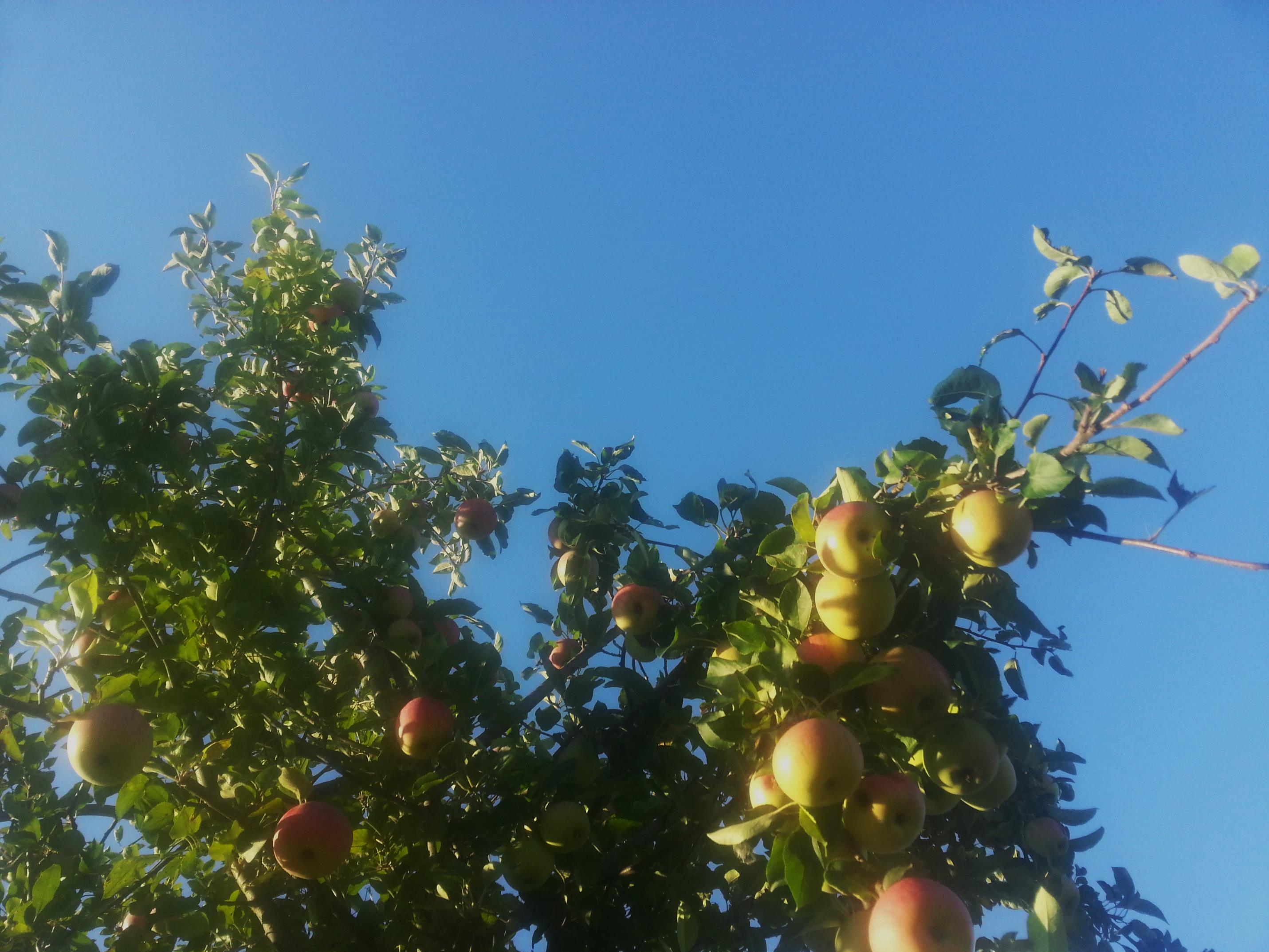 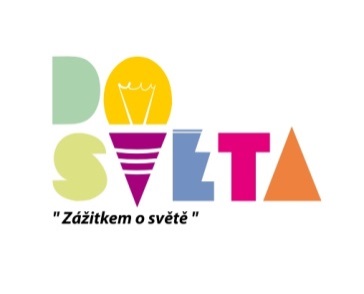 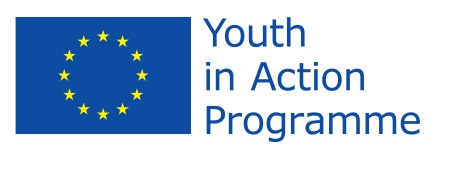 21.7.22.7.23.7.24.7.25.7.26.7.27.7.28.7.29.7.30.7.Arrival dayExpectations, fears, rules, schedule of TC, Team work, thrust.Personal fears, sources, scruplesTolerance, respect, emotions, nonverbal communication, borders of conflictAnger management, strategy of conflict solvingTrip day and Czech cultureCrisis intervention, mediation in problem or conflictDay of work on our energy sources and our motivation and burning out preventionEvaluation day, YiA, YouthpassDeparture daymorningIntroduction, Expectations, schedule, personal planFears, Scruples and positive crossingTopic of tolerance, respect and emotionsAnger and conflicts – self experienced partTrip to PragueIntroduction into Crisis intervention, practiceMusic, dance, meditation, relaxation and other living sources which energizing us.Big evaluationYiA and YouthpassafternoonTeam tuningWorking with fears and scruplesOur professional bordersStrategy from M.H.EricksonTrip to PragueIntroduction into Mediation of conflict and practiceMusic, dance, meditation, relaxation and other living sources which energizing us.Big evaluationYiA and YouthpasseveningReflectionWorking with fears II. And NLP workingReflectionNLP calibration and nonverbal technics of communicationTrip to PragueReflectionMusic, dance, meditation, relaxation and other living sources which energizing us.Big evaluationYiA and YouthpassnightAtmosphere gameNight optional activityIntercultural eveningSharingMusic night with local community